



A  submitted to the faculty of
San Francisco State University
In partial fulfillment of
the requirements for
the Degree


In
 

by



San Francisco, California

 















Copyright by

Certification of ApprovalI certify that I have read  by , and that in my opinion this work meets the criteria for approving a thesis submitted in partial fulfillment of the requirement for the degree  at San Francisco State University.				,				Thesis Committee ChairBegin your abstract here. 



Insert a section break at the end of the Abstract by placing your cursor after the final punctuation and going to Layout > Breaks > Next Page (under Section Breaks). For corresponding screenshots, please consult Microsoft’s support page.PrefaceIncluding a Preface for your work is optional. If you do not have one, please delete this page.[Insert a page break at the end of the Preface by placing your cursor after the final punctuation and going to Insert > Page Break.}AcknowledgementsNormally the Acknowledgements section gives you the opportunity to thank those to whom you are indebted for assistance in the project. This should be done briefly and in good taste. [Insert a page break at the end of the Acknowledgements by placing your cursor after the final punctuation and going to Insert > Page Break.]Table of ContentsList of Tables	ixList of Figures	xList of Appendices	xiIntroduction	1Method	2Chapter 1	3Chapter 1 Heading 3 (Subheading)	4Chapter 1 Heading 4 (Sub-subheading)	5Chapter 2	6References/Bibliography/Works Cited	9Appendix/Appendices	10[If your work includes a List of Tables, List of Figures, and/or List of Appendices, insert a page break at the end of the Table of Contents by placing your cursor at the bottom of the page and going to Insert > Page Break.If your work does not include a List of Tables, List of Figures, and/or List of Appendices, insert a section break at the end of the Table of Contents by placing your cursor at the bottom of the page and going to Layout > Breaks > Next Page (under Section Breaks). For corresponding screenshots, please consult Microsoft’s support page.]List of TablesTable 1. Number of Students, 2016-2019	6Table 2. Responses to Survey Question 1	7[If your work includes a List of Figures and/or List of Appendices, insert a page break at the end of the List of Tables by placing your cursor at the bottom of the page and going to Insert > Page Break.If your work does not include a List of Figures and/or List of Appendices, insert a section break at the end of the List of Tables by placing your cursor at the bottom of the page and going to Layout > Breaks > Next Page (under Section Breaks). For corresponding screenshots, please consult Microsoft’s support page.]List of FiguresFigure 1. A sketch of Doullens town hall	4Figure 2. Marine Algae in Sweden	7[If your work includes a List of Appendices, insert a page break at the end of the List of Figures by placing your cursor at the bottom of the page and going to Insert > Page Break.If your work does not include a List of Appendices, insert a section break at the end of the List of Figures by placing your cursor at the bottom of the page and going to Layout > Breaks > Next Page (under Section Breaks). For corresponding screenshots, please consult Microsoft’s support page.]List of AppendicesAppendix A: List of California State University Campuses	9Appendix B: Abbreviations of California State University Campuses	10[Insert a section break at the end of the List of Appendices by placing your cursor at the bottom of the page and going to Layout > Breaks > Next Page (under Section Breaks). For corresponding screenshots, please consult Microsoft’s support page.]IntroductionLorem ipsum dolor sit amet, consectetuer adipiscing elit. Maecenas porttitor congue massa. Fusce posuere, magna sed pulvinar ultricies, purus lectus malesuada libero, sit amet commodo magna eros quis urna. Nunc viverra imperdiet enim. Fusce est. Vivamus a tellus.Pellentesque habitant morbi tristique senectus et netus et malesuada fames ac turpis egestas. Proin pharetra nonummy pede. Mauris et orci. Aenean nec lorem. In porttitor. Donec laoreet nonummy augue.Suspendisse dui purus, scelerisque at, vulputate vitae, pretium mattis, nunc. Mauris eget neque at sem venenatis eleifend. Ut nonummy. Fusce aliquet pede non pede. Suspendisse dapibus lorem pellentesque magna. Integer nulla.MethodDonec blandit feugiat ligula. Donec hendrerit, felis et imperdiet euismod, purus ipsum pretium metus, in lacinia nulla nisl eget sapien. Donec ut est in lectus consequat consequat. Etiam eget dui. Aliquam erat volutpat. Sed at lorem in nunc porta tristique.Proin nec augue. Quisque aliquam tempor magna. Pellentesque habitant morbi tristique senectus et netus et malesuada fames ac turpis egestas. Nunc ac magna. Maecenas odio dolor, vulputate vel, auctor ac, accumsan id, felis. Pellentesque cursus sagittis felis.[Insert a page break at the end of each major section by placing your cursor after the final punctuation and going to Insert > Page Break.]Chapter 1Pellentesque porttitor, velit lacinia egestas auctor, diam eros tempus arcu, nec vulputate augue magna vel risus. Cras non magna vel ante adipiscing rhoncus. Vivamus a mi. Morbi neque. Aliquam erat volutpat. Integer ultrices lobortis eros.Pellentesque habitant morbi tristique senectus et netus et malesuada fames ac turpis egestas. Proin semper, ante vitae sollicitudin posuere, metus quam iaculis nibh, vitae scelerisque nunc massa eget pede. Sed velit urna, interdum vel, ultricies vel, faucibus at, quam. Donec elit est, consectetuer eget, consequat quis, tempus quis, wisi. In in nunc. Class aptent taciti sociosqu ad litora torquent per conubia nostra, per inceptos hymenaeos.Figure 1. A sketch of Doullens town hall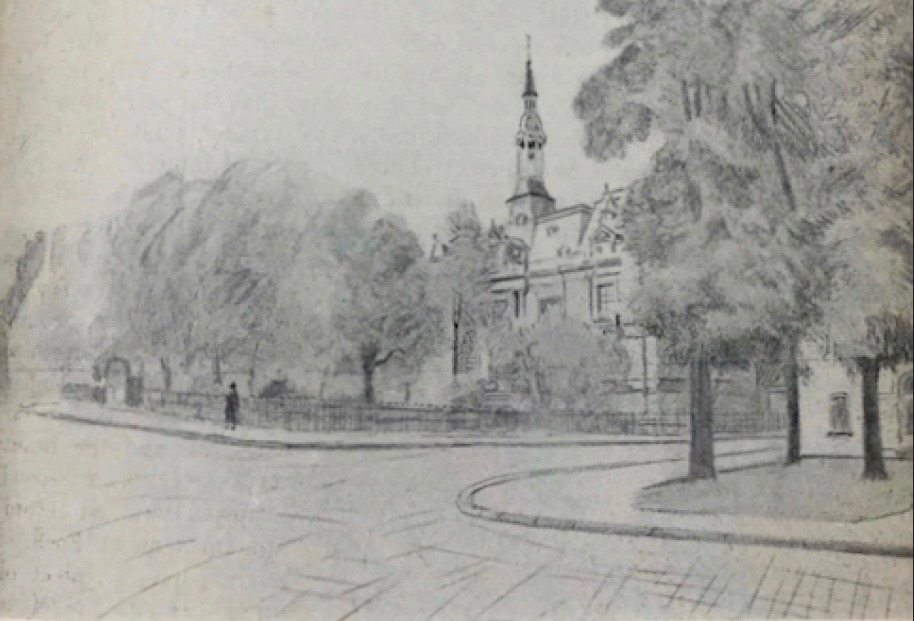 This sketch by W. Basil Worsfold was first published in "United Empire," Volume XX, London: Isaac Pitman, 1929, pg. 237. The image is in the public domain.Donec ullamcorper fringilla eros. Fusce in sapien eu purus dapibus commodo. Cum sociis natoque penatibus et magnis dis parturient montes, nascetur ridiculus mus.Chapter 1 Heading 3 (Subheading)Cras faucibus condimentum odio. Sed ac ligula. Aliquam at eros. Etiam at ligula et tellus ullamcorper ultrices. In fermentum, lorem non cursus porttitor, diam urna accumsan lacus, sed interdum wisi nibh nec nisl. Ut tincidunt volutpat urna. Mauris eleifend nulla eget mauris. Sed cursus quam id felis. Curabitur posuere quam vel nibh. Cras dapibus dapibus nisl.Vestibulum quis dolor a felis congue vehicula. Maecenas pede purus, tristique ac, tempus eget, egestas quis, mauris. Curabitur non eros. Nullam hendrerit bibendum justo. Fusce iaculis, est quis lacinia pretium, pede metus molestie lacus, at gravida wisi ante at libero. Quisque ornare placerat risus. Ut molestie magna at mi. Integer aliquet mauris et nibh. Ut mattis ligula posuere velit. Nunc sagittis.Chapter 1 Heading 4 (Sub-subheading)Curabitur varius fringilla nisl. Duis pretium mi euismod erat. Maecenas id augue. Nam vulputate. Duis a quam non neque lobortis malesuada. Praesent euismod. Donec nulla augue, venenatis scelerisque, dapibus a, consequat at, leo. Pellentesque libero lectus, tristique ac, consectetuer sit amet, imperdiet ut, justo. Sed aliquam odio vitae tortor. Proin hendrerit tempus arcu. In hac habitasse platea dictumst. Suspendisse potenti. [Insert a page break at the end of each major section by placing your cursor after the final punctuation and going to Insert > Page Break.]Chapter 2Vivamus vitae massa adipiscing est lacinia sodales. Donec metus massa, mollis vel, tempus placerat, vestibulum condimentum, ligula. Nunc lacus metus, posuere eget, lacinia eu, varius quis, libero. Aliquam nonummy adipiscing augue. Lorem ipsum dolor sit amet, consectetuer adipiscing elit. Maecenas porttitor congue massa. Fusce posuere, magna sed pulvinar ultricies, purus lectus malesuada libero, sit amet commodo magna eros quis urna. Nunc viverra imperdiet enim.Table 1. Number of Students, 2016-2019Table 1. A caption is optional, but it can be helpful to summarize the data and explain how a table relates to the surrounding text.Fusce est. Vivamus a tellus. Pellentesque habitant morbi tristique senectus et netus et malesuada fames ac turpis egestas. Proin pharetra nonummy pede. Mauris et orci. Aenean nec lorem. In porttitor. Donec laoreet nonummy augue. Suspendisse dui purus, scelerisque at, vulputate vitae, pretium mattis, nunc. Mauris eget neque at sem venenatis eleifend. Ut nonummy. Fusce aliquet pede non pede. Suspendisse dapibus lorem pellentesque magna. Integer nulla. Donec blandit feugiat ligula.Table 2. Responses to Survey Question 1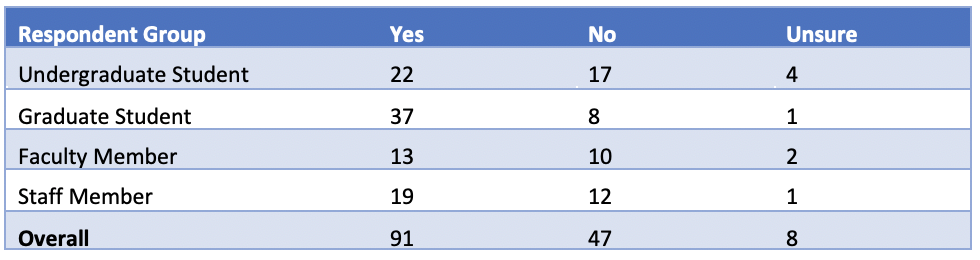 Table 1. A caption is optional, but it can be helpful to summarize the data and explain how a table relates to the surrounding text.Donec hendrerit, felis et imperdiet euismod, purus ipsum pretium metus, in lacinia nulla nisl eget sapien. Donec ut est in lectus consequat consequat. Etiam eget dui. Aliquam erat volutpat. Sed at lorem in nunc porta tristique. Proin nec augue. Quisque aliquam tempor magna. Pellentesque habitant morbi tristique senectus et netus et malesuada fames ac turpis egestas.Figure 2. Marine Algae in Sweden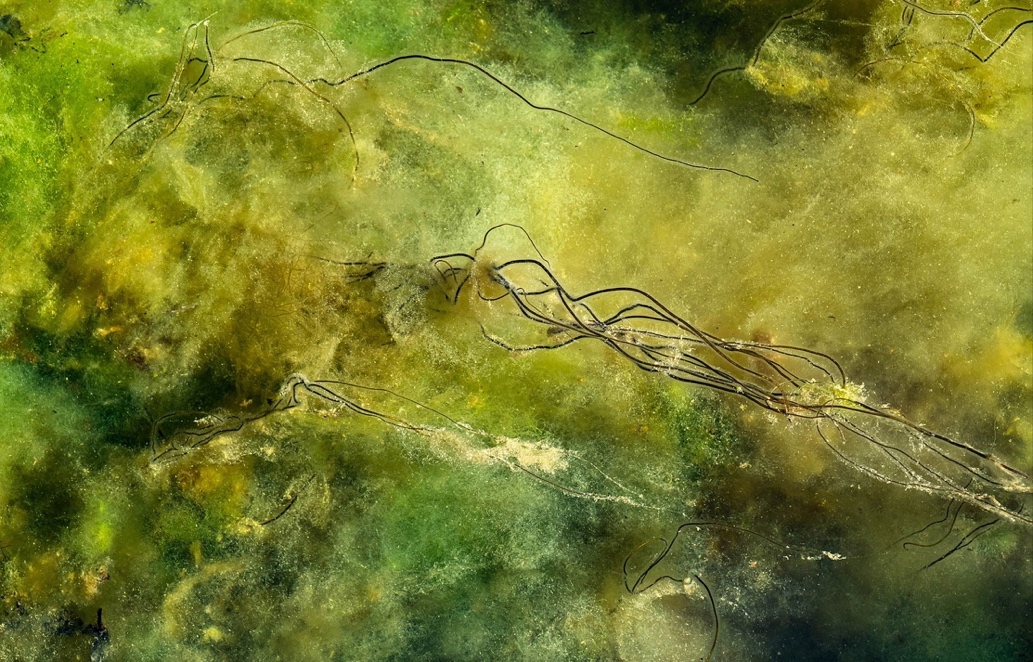 Figure 2. The Dead Man's Rope (Chorda filum) shown in this photograph are about 3.3 ft. high, and the bottom is covered with soft blanket weed (Cladophora glomerata). Photo by W.carter, CC0 1.0 Universal.Nunc ac magna. Maecenas odio dolor, vulputate vel, auctor ac, accumsan id, felis. Pellentesque cursus sagittis felis. Pellentesque porttitor, velit lacinia egestas auctor, diam eros tempus arcu, nec vulputate augue magna vel risus. Cras non magna vel ante adipiscing rhoncus. Vivamus a mi. Morbi neque. Aliquam erat volutpat. Integer ultrices lobortis eros. Pellentesque habitant morbi tristique senectus et netus et malesuada fames ac turpis egestas.Proin semper, ante vitae sollicitudin posuere, metus quam iaculis nibh, vitae scelerisque nunc massa eget pede. Sed velit urna, interdum vel, ultricies vel, faucibus at, quam. Donec elit est, consectetuer eget, consequat quis, tempus quis, wisi. In in nunc. Class aptent taciti sociosqu ad litora torquent per conubia nostra, per inceptos hymenaeos. Donec ullamcorper fringilla eros. Fusce in sapien eu purus dapibus commodo.[Insert a page break at the end of each major section by placing your cursor after the final punctuation and going to Insert > Page Break.]References/Bibliography/Works CitedGrady, J. S., Her, M., Moreno, G., Perez, C., & Yelinek, J. (2019). Emotions in storybooks: A comparison of storybooks that represent ethnic and racial groups in the United States. Psychology of Popular Media Culture, 8(3), 207–217.  Shulte, Bret. “Putting a Price on Pollution.” US News & World Report, vol. 142, no. 17, 14 May 2007, p. 37. Ebsco, Access no: 24984616.[Insert a page break at the end of each major section by placing your cursor after the final punctuation and going to Insert > Page Break.]Appendix/AppendicesAppendix A: List of California State University CampusesCalifornia State University, Bakersfield
California State University Channel Islands
California State University, Chico
California State University, Dominguez Hills
California State University, East Bay
California State University, Fresno
California State University, Fullerton
Humboldt State University
California State University, Long Beach
California State University, Los Angeles
California State University Maritime Academy
California State University, Monterey Bay
California State University, Northridge
California State Polytechnic University, Pomona
California State University, Sacramento
California State University, San Bernardino
San Diego State University
San Francisco State University
San José State University
California Polytechnic State University, San Luis Obispo
California State University San Marcos
Sonoma State University
California State University, StanislausAppendix B: Abbreviations of California State University CampusesCSU BakersfieldCSU Channel IslandsChico StateCSU Dominguez HillsCal State East BayFresno StateCal State FullertonHumboldt StateCal State Long BeachCal State LACal MaritimeCSU Monterey BayCSUNCal Poly PomonaSacramento StateCal State San BernardinoSan Diego StateSan Francisco StateSan José StateCal Poly San Luis ObispoCSU San MarcosSonoma StateStanislaus StateYearNumber of Students201612,923201713,012201811,065201912,743